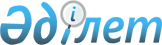 О внесении изменений в решение Приозерского городского маслихата от 25 декабря 2013 года № 29/185 "О городском бюджете на 2014-2016 годы"
					
			С истёкшим сроком
			
			
		
					Решение XXXIII сессии Приозерского городского маслихата Карагандинской области от 17 апреля 2014 года № 33/231. Зарегистрировано Департаментом юстиции Карагандинской области 22 апреля 2014 года № 2599. Прекращено действие в связи с истечением срока
      В соответствии с Бюджетным кодексом Республики Казахстан от 4 декабря 2008 года, Законом Республики Казахстан от 23 января 2001 года "О местном государственном управлении и самоуправлении в Республике Казахстан", городской маслихат РЕШИЛ:
      1. Внести в решение Приозерского городского маслихата от 25 декабря 2013 года № 29/185 "О городском бюджете на 2014-2016 годы" (зарегистрировано в Реестре государственной регистрации нормативных правовых актов за № 2496, опубликовано в газете "Приозерский вестник" № 03/336 от 17 января 2014 года), в которое внесены изменения решением Приозерского городского маслихата от 13 марта 2014 года № 31/220 "О внесении изменений в решение Приозерского городского маслихата от 25 декабря 2013 года № 29/185 "О городском бюджете на 2014-2016 годы" (зарегистрировано в Реестре государственной регистрации нормативных правовых актов за № 2561, опубликовано в газете "Приозерский вестник" № 13/346 от 28 марта 2014 года), следующие изменения:
      1) в пункте 1: 
      в подпункте 1):
      цифры "2805765" заменить цифрами "2872900";
      цифры "2585406" заменить цифрами "2652541";
      в подпункте 2):
      цифры "2806324" заменить цифрами "2888995";
      в подпункте 5):
      цифры "минус 559" заменить цифрами "минус 16095";
      в подпункте 6):
      в абзаце первом цифру "0" заменить цифрами "16095";
      в абзаце третьем цифры "559" заменить цифрой "0";
      в абзаце четвертом цифру "0" заменить цифрами "16095";
      2) в пункте 3: 
      цифры "5846" заменить цифрами "7808";
      3) приложение 1 к указанному решению изложить в новой редакции согласно приложению к настоящему решению.
      2. Настоящее решение вводится в действие с 1 января 2014 года. Городской бюджет на 2014 год
					© 2012. РГП на ПХВ «Институт законодательства и правовой информации Республики Казахстан» Министерства юстиции Республики Казахстан
				
Председатель сессии
Ж. Абдимуталипов
Секретарь городского маслихата
Б. СарсембековПриложение
к решению XXXIII сессии
Приозерского городского маслихата
от 17 апреля 2014 года № 33/231
Приложение 1
к решению XXIX сессии
Приозерского городского маслихата
от 25 декабря 2013 года № 29/185
Категория 
Категория 
Категория 
Категория 
сумма (тысяч тенге)
Класс
Класс
Класс
сумма (тысяч тенге)
Подкласс
Подкласс
сумма (тысяч тенге)
Наименование
сумма (тысяч тенге)
1
2
3
4
5
I. Доходы
2872900
1
Налоговые поступления
204606
01
Подоходный налог
75387
2
Индивидуальный подоходный налог
75387
03
Социальный налог
51549
1
Социальный налог
51549
04
Налоги на собственность
62520
1
Налоги на имущество
28375
3
Земельный налог
18294
4
Налог на транспортные средства
15851
05
Внутренние налоги на товары, работы и услуги
12892
2
Акцизы
1395
3
Поступления за использование природных и других ресурсов 
5525
4
Сборы за ведение предпринимательской и профессиональной деятельности
5109
5
Налог на игорный бизнес
863
08
Обязательные платежи, взимаемые за совершение юридически значимых действий и (или) выдачу документов уполномоченными на то государственными органами или должностными лицами
2258
1
Государственная пошлина
2258
2
Неналоговые поступления
7842
01
Доходы от государственной собственности
5638
1
Поступления части чистого дохода государственных предприятий
9
5
Доходы от аренды имущества, находящегося в государственной собственности
5629
06
Прочие неналоговые поступления
2204
1
Прочие неналоговые поступления
2204
3
Поступления от продажи основного капитала
7911
01
Продажа государственного имущества, закрепленного за государственными учреждениями
40
1
Продажа государственного имущества, закрепленного за государственными учреждениями
40
03
Продажа земли и нематериальных активов
7871
1
Продажа земли
6856
2
Продажа нематериальных активов
1015
4
Поступления трансфертов
2652541
02
Трансферты из вышестоящих органов государственного управления
2652541
2
Трансферты из областного бюджета
2652541
Функциональная группа
Функциональная группа
Функциональная группа
Функциональная группа
Функциональная группа
Сумма (тысяч тенге)
Функциональная подгруппа
Функциональная подгруппа
Функциональная подгруппа
Функциональная подгруппа
Сумма (тысяч тенге)
Администратор бюджетных программ
Администратор бюджетных программ
Администратор бюджетных программ
Сумма (тысяч тенге)
Программа
Программа
Сумма (тысяч тенге)
Наименование
Сумма (тысяч тенге)
1
2
3
4
5
6
II. Затраты
2888995
01
Государственные услуги общего характера
105913
1
Представительные, исполнительные и другие органы, выполняющие общие функции государственного управления
85938
112
Аппарат маслихата района (города областного значения)
23538
001
Услуги по обеспечению деятельности маслихата района (города областного значения)
19178
003
Капитальные расходы государственного органа
4360
122
Аппарат акима района (города областного значения)
62400
001
Услуги по обеспечению деятельности акима района (города областного значения)
60275
003
Капитальные расходы государственного органа
2125
2
Финансовая деятельность
1741
459
Отдел экономики и финансов района (города областного значения)
1741
003
Проведение оценки имущества в целях налогообложения
205
011
Учет, хранение, оценка и реализация имущества, поступившего в коммунальную собственность
1536
9
Прочие государственные услуги общего характера
18234
459
Отдел экономики и финансов района (города областного значения)
18234
001
Услуги по реализации государственной политики в области формирования и развития экономической политики, государственного планирования, исполнения бюджета и управления коммунальной собственностью района (города областного значения)
18234
02
Оборона
1755
1
Военные нужды
1755
122
Аппарат акима района (города областного значения)
1755
005
Мероприятия в рамках исполнения всеобщей воинской обязанности
1755
04
Образование
456579
1
Дошкольное воспитание и обучение
114490
471
Отдел образования, физической культуры и спорта района (города областного значения)
114490
040
Реализация государственного образовательного заказа в дошкольных организациях образования
114490
2
Начальное, основное среднее и общее среднее образование
326321
471
Отдел образования, физической культуры и спорта района (города областного значения)
326321
004
Общеобразовательное обучение
275957
005
Дополнительное образование для детей и юношества
50364
9
Прочие услуги в области образования
15768
471
Отдел образования, физической культуры и спорта района (города областного значения)
15768
009
Приобретение и доставка учебников, учебно-методических комплексов для государственных учреждений образования района (города областного значения)
6499
020
Ежемесячная выплата денежных средств опекунам (попечителям) на содержание ребенка-сироты (детей-сирот), и ребенка (детей), оставшегося без попечения родителей
1848
067
Капитальные расходы подведомственных государственных учреждений и организаций
6621
068
Обеспечение повышения компьютерной грамотности населения
800
06
Социальная помощь и социальное обеспечение
60116
2
Социальная помощь
39905
451
Отдел занятости и социальных программ района (города областного значения)
39905
002
Программа занятости
20452
005
Государственная адресная социальная помощь
2547
006
Оказание жилищной помощи 
4239
007
Социальная помощь отдельным категориям нуждающихся граждан по решениям местных представительных органов
6286
010
Материальное обеспечение детей-инвалидов, воспитывающихся и обучающихся на дому
87
014
Оказание социальной помощи нуждающимся гражданам на дому
1684
016
Государственные пособия на детей до 18 лет
2735
017
Обеспечение нуждающихся инвалидов обязательными гигиеническими средствами и предоставление услуг специалистами жестового языка, индивидуальными помощниками в соответствии с индивидуальной программой реабилитации инвалида
1875
9
Прочие услуги в области социальной помощи и социального обеспечения
20211
451
Отдел занятости и социальных программ района (города областного значения)
20211
001
Услуги по реализации государственной политики на местном уровне в области обеспечения занятости и реализации социальных программ для населения
19945
011
Оплата услуг по зачислению, выплате и доставке пособий и других социальных выплат
266
07
Жилищно-коммунальное хозяйство
2066939
1
Жилищное хозяйство
221009
458
Отдел жилищно-коммунального хозяйства, пассажирского транспорта и автомобильных дорог района (города областного значения)
30426
003
Организация сохранения государственного жилищного фонда
30426
467
Отдел строительства района (города областного значения)
190583
003
Проектирование, строительство и (или) приобретение жилья коммунального жилищного фонда 
132346
004
Проектирование, развитие, обустройство и (или) приобретение инженерно-коммуникационной инфраструктуры 
58237
2
Коммунальное хозяйство
1739452
458
Отдел жилищно-коммунального хозяйства, пассажирского транспорта и автомобильных дорог района (города областного значения)
1739452
011
Обеспечение бесперебойного теплоснабжения малых городов
520000
012
Функционирование системы водоснабжения и водоотведения
128324
026
Организация эксплуатации тепловых сетей, находящихся в коммунальной собственности районов (городов областного значения)
1746
029
Развитие системы водоснабжения и водоотведения
1089382
3
Благоустройство населенных пунктов
106478
458
Отдел жилищно-коммунального хозяйства, пассажирского транспорта и автомобильных дорог района (города областного значения)
106478
015
Освещение улиц в населенных пунктах
26364
016
Обеспечение санитарии населенных пунктов
1425
017
Содержание мест захоронений и захоронение безродных
447
018
Благоустройство и озеленение населенных пунктов
78242
08
Культура, спорт, туризм и информационное пространство
65242
1
Деятельность в области культуры
4123
455
Отдел культуры и развития языков района (города областного значения)
4123
003
Поддержка культурно-досуговой работы
4123
2
Спорт
7319
471
Отдел образования, физической культуры и спорта района (города областного значения)
7319
013
Развитие массового спорта и национальных видов спорта
5000
014
Проведение спортивных соревнований на районном (города областного значения) уровне
708
015
Подготовка и участие членов сборных команд района (города областного значения) по различным видам спорта на областных спортивных соревнованиях
1611
3
Информационное пространство
22778
455
Отдел культуры и развития языков района (города областного значения)
17058
006
Функционирование районных (городских) библиотек
15653
007
Развитие государственного языка и других языков народа Казахстана
1405
456
Отдел внутренней политики района (города областного значения)
5720
002
Услуги по проведению государственной информационной политики через газеты и журналы
2722
005
Услуги по проведению государственной информационной политики через телерадиовещание
2998
9
Прочие услуги по организации культуры, спорта, туризма и информационного пространства
31022
455
Отдел культуры и развития языков района (города областного значения)
8614
001
Услуги по реализации государственной политики на местном уровне в области развития языков и культуры
7302
010
Капитальные расходы государственного органа 
26
032
Капитальные расходы подведомственных государственных учреждений и организаций
1286
456
Отдел внутренней политики района (города областного значения)
22408
001
Услуги по реализации государственной политики на местном уровне в области информации, укрепления государственности и формирования социального оптимизма граждан
12080
003
Реализация мероприятий в сфере молодежной политики
10302
006
Капитальные расходы государственного органа
26
10
Сельское, водное, лесное, рыбное хозяйство, особо охраняемые природные территории, охрана окружающей среды и животного мира, земельные отношения
28237
1
Сельское хозяйство
15624
474
Отдел сельского хозяйства и ветеринарии района (города областного значения)
15624
001
Услуги по реализации государственной политики на местном уровне в сфере сельского хозяйства и ветеринарии 
14349
005
Обеспечение функционирования скотомогильников (биотермических ям) 
566
007
Организация отлова и уничтожения бродячих собак и кошек
448
008
Возмещение владельцам стоимости изымаемых и уничтожаемых больных животных, продуктов и сырья животного происхождения
32
012
Проведение мероприятий по идентификации сельскохозяйственных животных 
229
6
Земельные отношения
10870
463
Отдел земельных отношений района (города областного значения)
10870
001
Услуги по реализации государственной политики в области регулирования земельных отношений на территории района (города областного значения)
10694
007
Капитальные расходы государственного органа
176
9
Прочие услуги в области сельского, водного, лесного, рыбного хозяйства, охраны окружающей среды и земельных отношений
1743
474
Отдел сельского хозяйства и ветеринарии района (города областного значения)
1743
013
Проведение противоэпизоотических мероприятий
1743
11
Промышленность, архитектурная, градостроительная и строительная деятельность
18046
2
Архитектурная, градостроительная и строительная деятельность
18046
467
Отдел строительства района (города областного значения)
9712
001
Услуги по реализации государственной политики на местном уровне в области строительства 
9712
468
Отдел архитектуры и градостроительства района (города областного значения)
8334
001
Услуги по реализации государственной политики в области архитектуры и градостроительства на местном уровне
7960
004
Капитальные расходы государственного органа
374
12
Транспорт и коммуникации
31269
1
Автомобильный транспорт
31269
458
Отдел жилищно-коммунального хозяйства, пассажирского транспорта и автомобильных дорог района (города областного значения)
31269
023
Обеспечение функционирования автомобильных дорог
12854
045
Капитальный и средний ремонт автомобильных дорог районного значения и улиц населенных пунктов
18415
13
Прочие
54340
9
Прочие
54340
458
Отдел жилищно-коммунального хозяйства, пассажирского транспорта и автомобильных дорог района (города областного значения)
17188
001
Услуги по реализации государственной политики на местном уровне в области жилищно-коммунального хозяйства, пассажирского транспорта и автомобильных дорог 
17139
013
Капитальные расходы государственного органа
49
459
Отдел экономики и финансов района (города областного значения)
7808
012
Резерв местного исполнительного органа района (города областного значения) 
7808
471
Отдел образования, физической культуры и спорта района (города областного значения)
19131
001
Услуги по обеспечению деятельности отдела образования, физической культуры и спорта
18463
018
Капитальные расходы государственного органа 
668
494
Отдел предпринимательства и промышленности района (города областного значения)
10213
001
Услуги по реализации государственной политики на местном уровне в области развития предпринимательства и промышленности
10073
003
Капитальные расходы государственного органа 
140
15
Трансферты
559
1
Трансферты
559
459
Отдел экономики и финансов района (города областного значения)
559
006
Возврат неиспользованных (недоиспользованных) целевых трансфертов
559
III. Чистое бюджетное кредитование
0
Категория
Категория
Категория
Категория
Категория
Сумма (тысяч тенге)
Класс
Класс
Класс
Сумма (тысяч тенге)
Подкласс
Подкласс
Сумма (тысяч тенге)
Наименование
Наименование
Сумма (тысяч тенге)
1
2
3
4
5
Погашение бюджетных кредитов
0
Функциональная группа
Функциональная группа
Функциональная группа
Функциональная группа
Функциональная группа
Сумма (тысяч тенге)
Функциональная подгруппа
Функциональная подгруппа
Функциональная подгруппа
Функциональная подгруппа
Сумма (тысяч тенге)
Администратор бюджетной программы
Администратор бюджетной программы
Администратор бюджетной программы
Сумма (тысяч тенге)
Программа
Программа
Сумма (тысяч тенге)
Наименование
Сумма (тысяч тенге)
1
2
3
4
5
6
IV. Сальдо по операциям с финансовыми активами
0
Приобретение финансовых активов
0
Категория
Категория
Категория
Категория
Сумма (тысяч тенге)
Класс
Класс
Класс
Сумма (тысяч тенге)
Подкласс
Подкласс
Сумма (тысяч тенге)
Наименование
Сумма (тысяч тенге)
1
2
3
4
5
Поступление от продажи финансовых активов государства
0
Наименование
Сумма (тысяч тенге)
1
2
V. Дефицит (профицит) бюджета
-16095
VI. Финансирование дефицита (использование профицита) бюджета
16095